正向心理體驗營MAYBE英雄學院_寒冬營　報名簡章營隊介紹　　以正向心理學理論為基礎的自我探索課程，透過互動性的課程設計、將知識遊戲化的巧思，協助學員理解正向心理學的精神，擦亮個人優勢、認識情緒、探索未來志趣、設定學習目標，以及建立良好人際關係。營隊特色與目標營隊課程具理論基礎，主要參照第二波正向心理學（the Second Wave of Positive Psychology），遊戲化互動設計，讓學員輕鬆體會幸福關鍵。學員手冊內容，設計成推甄資料「自我介紹」格式，讓學員未來能將課程探索的成果，為推甄資料豐富加分。營隊結束後，提供學員推甄備審資料建議與討論，並不定期舉辦模擬面試。如有需要「正心工作室」推薦信，可以免費申請。招生對象　　招收對象為全國在學高中職生（含應屆畢業生）。預計招收學員正取36人、備取9人。若正取學員於時限內未回覆通知或取消報名，則依序由備取名額補上。營隊時間和地點︰　「台中梯次」日期：108年01月23日(三)－01月24日(四) ，兩日不含住宿時間：09:00~17:30地點：408台中市南屯區大墩路533號2樓（家樂福大墩店2樓）　「台北梯次」日期：108年01月26日(六)－01月27日(日) ，兩日不含住宿時間：09:00~17:30地點：106台北市信義區信義路四段415號8樓之5營隊費用︰　　台中梯次費用原價3,900元，搭配早鳥方案或是團報好康，優惠價3,500元；台北梯次費用原價4,300元，搭配早鳥方案或是團報好康，優惠價3,800元。　　★Bonus：上述費用，提供三大好處！A.推甄資料建議、B.正心工作室推薦信、C.模擬面試　　★早鳥方案：即日起至107年12月31日。　　★團報方案：3人以上報名。　　★費用含保險與午餐，不含晚餐及住宿。報名方式︰　　★步驟一：填寫線上報名表。 　　★步驟二：等待錄取通知信（e-mail通知，若3日未收到，請與總召聯繫）　　★步驟三：收到錄取通知信，請5日內完成匯款手續，並填寫匯款確認表單。   　　　　　　　戶名：蔡宜廷 　　　　　　　銀行：郵局（700） 　　　　　　　帳戶號碼：0041721-0033881　　　　　　　（收到款項後，e-mail通知，若3日未收到，請與總召聯繫）　　★步驟四：列印家長同意書，請家長簽名後掃描或拍照，連同匯款證明，　　　　　　　寄到 popsygym@gmail.com，完成報名流程。 注意事項★營隊一週前，會e-mail寄營前通知到學員信箱，煩請記得查收。★退費細節：依據教育部頒布「專科以上學校推廣教育實施辦法」。　報名繳費後至營隊活動日前申請退費者，退還已繳費用之九成。營隊活動日起，未逾活動三分之一申請退費者，退還已繳費用之五成。營隊活動日起，逾活動三分之一申請退費者，不予退還。聯絡人資訊　　主辦單位：POPsy健心房（正心工作室）　　協辦單位：高雄醫學大學正向心理學中心　　　　　　　無憂花學堂　　總召：王宥人 0937-204684　　副召：陳瑞堂 0983-240227 　　信箱：popsygym@gmail.com　　粉專： https://goo.gl/XKVPK2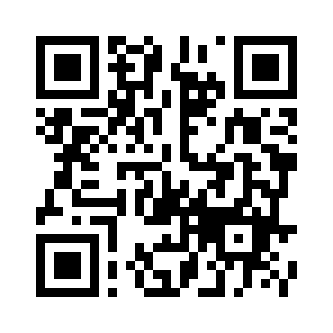 　　　　　　　　　　　　　　　　報名表單MAYBE學院課表（兩日）第一天第二天上午報到與破冰報到與破冰上午始業式與正心導論正向人際上午認識強項探索意義中午午餐與休息午餐與休息下午接納情緒成就目標下午體驗活動競賽活動下午複習與總結複習與結業式